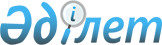 Қазақстан Республикасы Yкiметiнiң 2002 жылғы 29 желтоқсандағы N 1429 қаулысына өзгерiс енгiзу туралыҚазақстан Республикасы Үкіметінің 2003 жылғы 22 желтоқсандағы N 150ак қаулысы      "Бюджет жүйесi туралы" Қазақстан Республикасының 1999 жылғы 1 сәуiрдегi Заңына сәйкес Қазақстан Республикасының Yкiметi қаулы етеді: 

      1. "2003 жылға арналған республикалық бюджеттiк бағдарламалардың паспорттарын бекiту туралы" Қазақстан Республикасы Yкiметiнiң 2002 жылғы 29 желтоқсандағы N 1429 қаулысына мынадай өзгерiс енгiзiлсiн: 

      көрсетiлген қаулыға 25-қосымшада : 

      "Бюджеттiк бағдарламаны жүзеге асыру шараларының жоспары" деген 6-тармақ кестесiнiң 5-бағаны мынадай редакцияда жазылсын: 

      "Мыналарды сатып алу: 

      телефон аппараты                   - 7 дана; 

      орындық                            - 40 дана; 

      кресло                             - 9 дана; 

      факс                               - 2 дана; 

      сейф                               - 4 дана; 

      телевизор                          - 1 дана; 

      шкаф                               - 5 дана; 

      басшының кеңсе жиhазы              - 2 жиынтық; 

      жазу үстелi                        - 13 дана; 

      киiм шкафы                         - 5 дана; 

      көшiру аппараты                    - 1 дана; 

      қабылдау бөлмесiнiң кеңсе жиhазы   - 1 жиынтық; 

      тоңазытқыш                         - 1 дана; 

      кiтап шкафы                        - 2 дана; 

      тумба                              - 2 дана; 

      киiм iлгiш                         - 2 дана". 

      2. Осы қаулы қол қойылған күнінен бастап күшіне енеді.       Қазақстан Республикасының 

      Премьер-Министрі 
					© 2012. Қазақстан Республикасы Әділет министрлігінің «Қазақстан Республикасының Заңнама және құқықтық ақпарат институты» ШЖҚ РМК
				